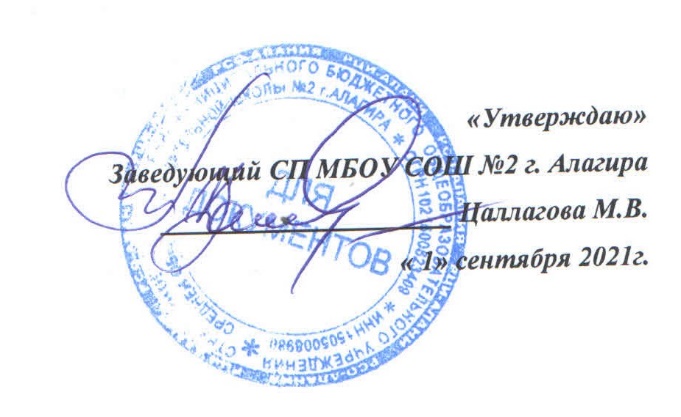 ПЛАН мероприятий по профилактике суицидального поведения среди обучающихся
 СП МБОУ СОШ №2 г.Алагира на 2021-2022 учебный годЦель: обеспечение условий, способствующих развитию, самореализации, социализации, сохранению физического, психологического и социального здоровья учащихся в процессе обучения.Задачи:   1) Выявление детей, нуждающихся в незамедлительной помощи и защите, оказание первой экстренной помощи.
2) Проведение психолого-педагогической диагностики для раннего выявления различного рода проблем у учащихся, определение причин их возникновения и поиск наиболее эффективных способов их профилактики.3) Осуществление в разнообразных формах индивидуального сопровождения ребенка, направленного на преодоление проблем, возникающих у него в процессе обучения, общения.4) Выявление и сопровождение учащихся «группы риска»5) Повышение психолого-педагогической компетентности всех участников образовательного процесса. Информационная поддержка учащихся, учителей и родителей по проблемам в учебной, социальной, эмоционально-волевой сферах, детско-родительским отношениям.План мероприятий по профилактике экстремизма и терроризма  в  СП МБОУ СОШ №2 на 2021-2022 учебный год№ п/пНаименование мероприятияСроки проведенияОтветственные Работа с педколлективомРабота с педколлективомРабота с педколлективом1Проведение методического объединения для классных руководителей с целью изучения нормативной базы по данному вопросуСентябрьЗам. завед. по ВР 2Семинар «Профилактика суицида в школе»СентябрьЗам. завед. по ВР3Разработка и изготовление информационных листовок, памяток для классных руководителей по профилактике суицида среди обучающихся СентябрьЗам. завед. по ВР4Обеспечение классных руководителей среднего и старшего звена школы памятками «Признаки депрессии у подростков. Факторы суицидального риска»СентябрьЗам. завед. по ВР, педагог-психолог5Методическая работа с классными руководителями среднего и старшего звена школы «Профилактика суицидального поведения у подростков».Тематика выступления: 1. Особенности суицидального поведения и статистические данные по суицидальному поведению у подростков. 2. Способы профилактики суицидальных тенденций.Методические рекомендации по проведению классными руководителями среднего и старшего звена школы классного часа «Ценность жизни», направленного на профилактику суицидальных тенденций у подростков и формирование жизнеутверждающих установок.СентябрьЗам. завед. по ВР, педагог-психологРабота с учащимисяРабота с учащимисяРабота с учащимися7Распространение информации о работе Службы общероссийского телефона доверия.Оформление всех учебных кабинетов информационными листовками службы телефона доверия. Оформление информационного стенда на тему: "Психологическая помощь. Телефон доверия"СентябрьКлассные руководители8 Оформление информационного стенда на тему: "Линия помощи "Дети онлайн". СентябрьЗам. завед. по ВР, педагог-психолог9Выявление несовершеннолетних, находящихся в социально опасном положении, проживающих в неблагополучных семьях В течение учебного годаКлассные руководители, Зам. завед. по ВР педагог-психолог10Индивидуальная работа с учащимися, имеющими высокий уровень склонности к депрессииВ течение учебного годаклассные руководители11Индивидуальная работа с дезадаптированными учащимисяВ течение учебного годаклассные руководители12Индивидуальная  работа с учащимися, попавшими в трудную жизненную ситуациюВ течение учебного годаЗам. завед. по ВР педагог-психолог, инспектор ПДН, классные руководители.13Привлечение учащихся «группы риска» в соответствии с их интересами и способностями к внеурочной деятельности и мероприятиям школы (кружки, секции, спортивные мероприятия, художественная самодеятельность, акции, конкурсы и т.п.), В течение учебного годаКлассные руководители,  Зам. завед. по ВР педагог-психолог14Организация и проведение классных часов, формирующих у обучающихся такие понятия, как «ценность человеческой жизни», «цели и смысл жизни».Сентябрь, апрельКлассные руководители15Мероприятия, посвященные Международному дню счастья:- Оформление информационного стенда на тему: «Счастье-это…»- Конкурс рисунков «Я счастлив, когда…»МартКлассные руководители16Обновление информации на стенде о том, где можно получить психологическую поддержку и медицинскую помощь, в том числе информации о службе экстренной психологической помощи – «Телефон доверия»МартЗам. завед. по ВР педагог-психолог17Классные часы «Профилактика деструктивного стресса во время подготовки и сдачи экзаменов»АпрельКлассные руководители9 кл.                                                           Работа с родителями                                                           Работа с родителями                                                           Работа с родителями19Выявление семей, в которых практикуется жестокое обращение с детьмиВ течение учебного годаКлассные руководители, педагог-психолог20Индивидуальная работа с семьями, попавшими в трудную жизненную ситуациюВ течение учебного годаЗам. завед. по ВР педагог-психолог, инспектор ПДН, классные руководители.21Размещение на сайте школы в разделе «Для вас, родители!»  информации для родителей: «Телефон доверия для детей и родителей»Сентябрьразработчик сайта22Просвещение родителей (законных представителей) по вопросам профилактики суицидального поведения несовершеннолетних (родительское собрание)АпрельКлассные руководители 23Проведение консультативной помощи родителям во время подготовки и проведения ОГЭ, ЕГЭАпрель-майАдминистрация Зам. завед. по ВРВзаимодействие с КДН, структурами, ведомствамиВзаимодействие с КДН, структурами, ведомствамиВзаимодействие с КДН, структурами, ведомствами24Незамедлительное информирование комиссии по делам несовершеннолетних и защите их прав о выявленных случаях дискриминации, физического или психического насилия, оскорбления, грубого обращения с несовершеннолетнимиВ течение учебного годаЗам. завед. по ВР  педагог-психолог25Взаимодействие с заинтересованными структурами и ведомствами, отвечающими за воспитание, образование и здоровье детей и подростков, формирование ответственной и сознательной личности.В течение учебного годаЗам. завед. по ВР педагог-психолог№МероприятияСрокиКласс Ответственные1Изучение законодательства РФ по вопросам ответственности за разжигание межнациональной межконфессиональной розни, разъяснения сущности терроризма, его общественной опасности.В течение годаЗам. завед. по ВР 2Диагностическая работа с целью исследования личностных свойств толерантности у учащихся.В течение года1-11Зам. завед. по ВР Классные руководители 3Разработка и внедрение в образовательный процесс культурно-образовательных программ, направленных на повышение уровня знаний и представлений обучающихся о многонациональности, многоконфессиональности РФ, реализация в учебном процессе, на уроках ОДНКНР учебных материалов, раскрывающих преступную сущность идеологии экстремизма и терроризма.В течение годаЗам. завед. по ВР 4Участие в районных и областных  мероприятиях по профилактике экстремизма, идеологии терроризма, вопросам пропаганды миролюбия, соблюдения норм межэтнического и межконфессионального общения. В течение года1-11Зам. завед. по ВР Кл. руководители5Заседания Совета  профилактики 1 раз в триместр, при необходимостиЗам. завед. по ВР, педагог-психолог6Тематические классные часы:«Давайте дружить народами», «Нам надо лучше знать друг друга»,  «Профилактика и разрешение конфликтов», «Богатое многообразие мировых культур»,  «Толерантность и межнациональные конфликты. Как они связаны?»,«Мы жители многонационального края!», «Чувствовать, думать, любить, как другие…»  «Мы против насилия и экстремизма»В течение года1-11Классные руководители7Проведение разъяснительной работы среди учащихся по предупреждению экстремизма с приглашением представителей правоохранительных органов, духовенства:Гражданская и уголовная ответственность за проявление экстремизма,Экстремизм – антисоциальное явление.СентябрьФевраль9-115-8Зам. завед. по ВР, педагог-психолог8Проведение анкетирования учащихся Апрель5-11Кл.руководители9Конкурс  рисунков «Мы такие разные, и все-таки мы вместе»,«Мир на планете – счастливы дети!».«Спорт – здоровье, дружба!»  «Террору – НЕТ!»,Март1-4   5-11Учителя нач. школы, кл. руководители10Проведение классных и общешкольных родительских собраний, направленных на формирование чувства патриотизма, толерантности, веротерпимости, миролюбия у граждан различных этнических групп населенияВ течение  года1-11Администрация школы,Классные руководители11Оформление тематических стендов: «Толерантность в правовом государстве»ДекабрьКл.руководители12М/О классных руководителей  «Формы работы классных руководителей,  в воспитании толерантного отношения к окружающему людям».АпрельЗам. завед. по ВР 14Обновление информационных уголков по вопросам противодействия экстремизму, национализму, идеологии терроризма.В течение годаЗам. завед. по ВР педагог-психолог15Проведение мероприятий, приуроченных к следующим датам: день памяти Бесланской трагедии, День памяти жертв политических репрессий, День народного единства,  Международный день толерантности и т.д.В течение года1-11Зам. завед. по ВР кл.руководители16Усиление контроля за контентной фильтрацией доступа сети Интернет, не позволяющей получать информацию, несовместимую с задачами образования, в том числе экстремистского и террористического характера, исключение из библиотечного фонда литературы, препятствующей духовно-нравственному воспитанию.В течение года1-11Зам. завед. по ВР учитель информатики